Vilniaus kogeneracinė jėgainėAPLINKOS ORO TARŠOS VERTINIMO ATASKAITAInformacija apie vietovęVietovės meteorologinius duomenis aplinkos oro teršalų sklaidos modeliavimui pateikė Lietuvos hidrometeorologijos tarnyba (1 priedas). Meteorologinių duomenų paketą sudaro 2010-2014 m. laikotarpio, keturių pagrindinių meteorologinių parametrų reikšmės kiekvienai metų valandai: aplinkos temperatūra, vėjo greitis ir kryptis, debesuotumas. Meteorologiniai duomenis įsigyti ir naudojami vadovaujantis LR aplinkos ministro 2007 m. lapkričio 30 d. įsakymu Nr. D1-653 „Dėl teršalų sklaidos skaičiavimo modelių, foninio aplinkos oro užterštumo duomenų ir meteorologinių duomenų naudojimo ūkinės veiklos poveikiui aplinkos orui įvertinti“.Pagal gautus vėjo krypties duomenis sudaryta vėjų rožė pateikiama 1 paveiksle.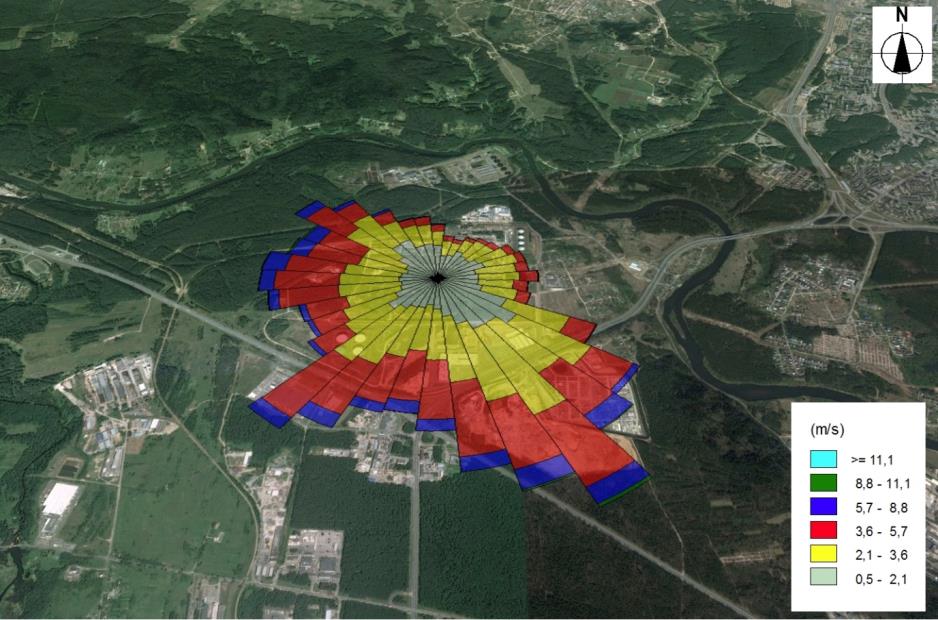 Pav. 1. Vilniaus vėjų rožė (pagal Vilniaus hidrometeorologijos stoties 2010-2014 m duomenis). Planuojamos ūkinės veiklos vietoje aplinkos oro foninis užterštumas buvo nustatytas vadovaujantis Aplinkos apsaugos agentūros direktoriaus 2008 07 10 įsakymu Nr. AV-112 patvirtintomis „Foninio aplinkos oro užterštumo duomenų naudojimo ūkinės veiklos poveikiui aplinkos orui įvertinti rekomendacijomis“.Aplinkos oro kokybės tyrimo stočių 2 km spinduliu nuo planuojamos ūkinės veiklos vietos nėra, todėl foninė tarša nustatoma iš kitų pateikiamų naujausių duomenų. Aplinkos apsaugos agentūros duomenimis modeliavimo būdu, 2017 m. nustatyta foninė aplinkos oro tarša planuojamos ūkinės veiklos vietoje yra (prieiga http://oras.gamta.lt):anglies monoksidu – 300 μg/m3;kietosiomis dalelėmis (KD10) – 16 μg/m3;kietosiomis dalelėmis (KD2,5) – 12 μg/m3;azoto dioksidu (NO2) – 15 μg/m3;sieros dioksidu – 3,6 μg/m3;LOJ – 20 μg/m3.Atliekant teršalų sklaidos matematinį modeliavimą foninio aplinkos užterštumo duomenys buvo įvertinti tokia eiliškumo tvarka:modeliavimo būdu nustatyti aplinkos oro užterštumo duomenys;Aplinkos apsaugos agentūros pateikti visų iki 2 kilometrų atstumu esamų ir planuojamų ūkinių veiklų, dėl kurios teisės aktų nustatyta tvarka priimtas teigiamas sprendimas dėl planuojamos ūkinės veiklos galimybių, taršos duomenys (2 priedas. Foniniai aplinkos oro taršos duomenys).Į aplinkos orą išmetami teršalaiKogeneracinėje jėgainėje veiks sekantys stacionarūs oro taršos šaltiniai:o.t.š. 001 – kaminas iš atliekų deginimo kogeneracinio įrenginio. Į aplinkos orą bus išmetami: azoto dioksidas, kietosios dalelės, anglies monoksidas, sieros dioksidas, vandenilio chloridas, vandenilio fluoridas, bendroji organinė anglis, kadmis, talis ir jų junginiai, gyvsidabris ir jo junginiai, stibis, arsenas, švinas, chromas, kobaltas, varis, manganas, nikelis, vanadis ir jų junginiai, dioksinai ir furanai, amoniakas.o.t.š. 002-01 ir 002-02 – kaminas su dviem dūmtakiais iš biokuro deginimo kogeneracinio įrenginio. Į aplinkos orą bus išmetami: azoto dioksidas, kietosios dalelės, anglies monoksidas, sieros dioksidas.o.t.š. 003 – vandens ruošimo mazgas. Į aplinkos orą bus išmetamas natrio šarmas.o.t.š. 004 ir 005 – atliekų deginimo jėgainės kuro bunkeris. Į aplinkos orą bus išmetami: amoniakas, kietosios dalelės, lakūs organiniai įrenginiai, sieros vandenilis.o.t.š. 006 – elektros generatorius. Į aplinkos orą bus išmetami: azoto dioksidas, kietosios dalelės, anglies monoksidas, lakūs organiniai įrenginiai, sieros dioksidas.o.t.š. 007 ir 008 – lakiųjų pelenų talpos/silosai. Į aplinkos orą bus išmetamos kietosios dalelės.o.t.š. 009 – aktyvuotos anglies silosas. Į aplinkos orą bus išmetamos kietosios dalelės.o.t.š. 010 – gesintų kalkių silosas. Į aplinkos orą bus išmetamos kietosios dalelės.o.t.š. 011 – šlako patalpa. Į aplinkos orą bus išmetamos kietosios dalelės.o.t.š. 014 ir 015 – dulkių šalinimo stotis, filtras Nr.1. Į aplinkos orą bus išmetamos kietosios dalelės.o.t.š. 016 ir 017 – dulkių šalinimo stotis, filtras Nr. 2. Į aplinkos orą bus išmetamos kietosios dalelės.o.t.š. 018 – dulkių šalinimo stotis, filtras Nr. 3. Į aplinkos orą bus išmetamos kietosios dalelės.o.t.š. 019 – dulkių šalinimo stotis, filtras Nr. 4. Į aplinkos orą bus išmetamos kietosios dalelės.o.t.š. 020 – lakiųjų pelenų silosas. Į aplinkos orą bus išmetamos kietosios dalelės.o.t.š. 021 – dugno pelenų silosas. Į aplinkos orą bus išmetamos kietosios dalelės.o.t.š. 022 – gesintų kalkių silosas. Į aplinkos orą bus išmetamos kietosios dalelės.o.t.š. 023 – kuro kolonėlės alsuoklis. Į aplinkos orą bus išmetami lakūs organiniai junginiai.Modeliuojant teršalų sklaidą įvertinami šie planuojamos veiklos faktoriai:Taršos šaltinis 001. Neveikia 380 valandų po šildymo sezono (380 valandų nuo 05.01) ir 380 valandų prieš šildymo sezoną (380 valandų nuo 10.01);Taršos šaltiniai 002-1 ir 002-2. Nešildymo sezono metu (nuo gegužės iki rugsėjo mėn.) neveikia vienas katilas;Taršos šaltiniai 004 ir 005 veikia tik neveikiant atliekų deginimo katilui;Taršos šaltinis 006 yra avarinis ir sklaidos skaičiavimuose nevertinamas;Taršos šaltiniai 007 ir 008 neveikia vienu metu. Tai yra, veikiant 007, neveikia 008 ir atvirkščiai. Taršos šaltiniai 007 ir 008 neveikia kai neveikia atliekų katilas, t.y. neveikiant šaltiniui 001;Taršos šaltiniai 009 ir 010 neveikia vienu metu. Vienu metu abi cheminės medžiagos kraunamos nebus;Taršos šaltiniai 010 ir 022 neveikia vienu metu;Taršos šaltiniai 014, 015, 016, 017 veikia tik dienos metu (12 val. per parą).Stacionarių taršos šaltinių fiziniai duomenys ir tarša pateikiami 1-1 ir 1-2  lentelėse.Mobilūs aplinkos oro taršos šaltiniaiPlanuojamo naudoti žemės sklypo dalies teritorijoje važinės aptarnaujantis transportas: sunkvežimiai transportuojantis kurą, žaliavas, susidariusias atliekas, lengvieji automobiliai. Transporto priemonių sunaudojami kuro kiekiai pateikti 2 lentelėje.Lentelė 2. Transporto priemonių sunaudoto kuro kiekiaiĮ teritoriją atvykstančio autotransporto eismo intensyvumas (reisų skaičius per metu) buvo apskaičiuotas pagal bendrą į teritoriją atvežamų krovinių kiekį ir atsižvelgiant į galimą krovininių automobilių talpą: bendras krovinio kiekis (t)/pervežamo krovinio kiekis (t/vnt.) = reisų skaičius per metus.Planuojami atvežti krovinių kiekiai numatyti Poveikio aplikai vertinimo ataskaitoje, nekeičiami: planuojami atvežti atliekų kiekiai, džiovinto ar sausinto nuotekų valymo dumblo kiekiai, biokuro kiekiai pateikiami PAV ataskaitos lentelėje „1.4.13. Kuro kiekiai“. Priimta, kad planuojamo atvežti biokuro kiekis automobiliniu sunkiasvoriu transportu sudarys 70% nuo bendro biokuro kiekio. planuojami atvežti chemikalų kiekiai pateikiami PAV ataskaitos lentelėje „1.5.1. Duomenys apie naudojamas chemines medžiagas ar preparatus“;planuojami išvežti susidariusių dugno ir lakiųjų pelenų kiekiai pateikiami PAV ataskaitos lentelėje „3.2.1. Atliekos, atliekų tvarkymas“;Priimta, kad naudojamo krovininio transporto vienu reisu vežamas krovinio kiekis sudaro:atliekų atvežimas - 8 t/vnt.; biokuro atvežimas - 25 t/vnt.; kitų medžiagų (dugno ir lakieji pelenai, chemikalai, džiovintas ar sausintas dumblas) krovinių kiekiai – 10 t/vnt.Planuojamo lengvųjų automobilių srautas paskaičiuotas priimant, kad važiuos 15 lengvųjų automobilių/dieną, 365 d./metus.Transporto priemonių išsiskiriančių teršalų kiekiai buvo apskaičiuoti pagal EMEP/CORINAIR 2013 (kelių transportui naudojama – „1.A.3.b.i, 1.A.3.b.ii, 1.A.3.b.iii, 1.A.3.b.iv Passenger cars, light commercial trucks, heavy-duty vehicles including buses and motor cycles“, krautuvams – „1.A.2.f ii; 1.A.4.a.ii, 1.A.4.b ii; 1.A.4.c ii; 1.A.4.c iii; 1.A.5.b Non-road mobile sources and machinery“) metodikos nurodomus teršalų emisijų rodiklius. Apskaičiuoti į aplinkos orą išmetamų  teršalų  kiekiai pateikti 3 lentelėje. Lentelė 3. Transporto priemonių išmetamų teršalų kiekiaiAplinkos oro užterštumo prognozėTeršalų sklaidos matematinis modeliavimas atliktas kompiuterinių programų paketu „ISC-AERMOD View”, AERMOD matematiniu modeliu, skirtu pramoninių šaltinių kompleksų išmetamų teršalų sklaidai aplinkoje simuliuoti. LR aplinkos apsaugos agentūros direktoriaus 2008 m. gruodžio 9 d. įsakymu Nr. AV-200 patvirtintose „Ūkinės veiklos poveikiui aplinkos orui vertinti teršalų sklaidos skaičiavimo modelių pasirinkimo rekomendacijose“ AERMOD modelis yra rekomenduojamas teršalų sklaidai modeliuoti.Meteorologiniai parametrai. Modeliavimui buvo naudojami Vilniaus hidrometeorologinės stoties meteorologiniai duomenys, kuriuos pateikė Lietuvos hidrometeorologijos tarnyba. Meteorologinių duomenų paketą sudaro 2010-2014 m. laikotarpio, keturių pagrindinių meteorologinių parametrų reikšmės kiekvienai metų valandai: aplinkos temperatūra, vėjo greitis ir kryptis, debesuotumas. Receptorių tinklelis. Pažemio koncentracijos apskaičiuojamos modelyje nustatomuose taškuose. Šie taškai paprastai vadinami receptoriais (angl. receptor). PŪV veiklos teršalų skaidos modelyje buvo naudojamas poliarinis receptorių tinklelis, kurio centro koordinatės sutampa su kogeneracinės jėgainės kaminų vieta. Receptorių tinklelio spinduliai išdėstyti kas 10°, t.y. 36 spinduliai, tinklelio žiedai nuo tinklo centro iki 1500 m atstumo išdėstyti kas 50 m žingsniu, nuo 1500 m iki 4600 m - 100 m žingsniu. Iš viso receptorių tinklelį sudaro 2160 receptorių.Teršalų koncentracijos apskaičiuojamos 1,5 m aukštyje.Procentiliai. Vadovaujantis LR aplinkos ministro 2001 m. gruodžio 11 d. įsakymu Nr. 591/640 „Dėl aplinkos oro užterštumo normų nustatymo“ (Žin., 2001, Nr. 106-3827 su vėlesniais pakeitimais) apskaičiuotų koncentracijų palyginimas su ribinėmis vertėmis atliekamas taikant atitinkamą procentilį:azoto oksidų 1 val. koncentracijai – 99,8 procentilis;kietųjų dalelių (KD10) 24 val. koncentracijai - 90,4 procentilis;sieros dioksido 1 val. koncentracijai – 99,7 procentilis;sieros dioksido 24 val. koncentracijai – 99,2 procentilis;LR aplinkos apsaugos agentūros direktoriaus 2008 m. gruodžio 9 d. įsakymu Nr. AV-200 patvirtintos „Ūkinės veiklos poveikiui aplinkos orui vertinti teršalų sklaidos skaičiavimo modelių pasirinkimo rekomendacijos“ nurodo, kad jeigu modelis neturi galimybės paskaičiuoti pusės valandos koncentracijos, gali būti skaičiuojamas 98,5-asis procentilis nuo valandinių verčių, kuris lyginamas su pusės valandos ribine verte. Tai buvo pritaikyta apskaičiuotoms vandenilio chlorido, vandenilio fluorido, sieros vandenilio, natrio hidroksido, lakių organinių junginių, gyvsidabrio, amoniako, kalcio oksido, sieros rūgšties, bendrai stibio, arseno, švino chromo, kobalto, vario, mangano, nikelio ir vanadžio, bendrai dioksinų ir furanų 1 valandos koncentracijoms.Ribinės aplinkos oro užterštumo vertės. Į aplinkos orą išmetamų teršalų ribinės koncentracijų vertės nustatytos remiantis „Teršalų, kurių kiekis aplinkos ore ribojamas pagal Europos sąjungos kriterijus, sąrašu“ patvirtintu LR AM ir LR SAM 2007-06-11 įsakymu Nr. D1-239/V-469) bei LR AM ir SAM 2010-07-07 įsakymu Nr. D1-585/V-611 patvirtintomis „Aplinkos oro užterštumo sieros dioksidu, azoto dioksidu, azoto oksidais, benzenu, anglies monoksidu, švinu, kietosiomis dalelėmis ir ozonu normomis“ ir pateiktos 6 lentelėje.Lentelė 4. Išmetamų teršalų ribinės koncentracijų vertės1- vidutinė metinė siektina ribinė vertė (Aplinkos oro užterštumo arsenu, kadmiu, nikeliu ir benzo(a)pirenu siektinos vertės, (Žin. 2006, Nr. 41-1486));2- ribinė vertė pagal HN 35:2007 „Didžiausia leidžiama cheminių medžiagų (teršalų) koncentracija gyvenamosios aplinkos ore“ (Žin. 2008, Nr. 145-5858, su vėlesniais pakeitimais).Aplinkos oro teršalų sklaidos modeliavimo rezultatai ir jų palyginimas su ribinėmis vertėmis su PAV (2015 m.) ataskaitoje suskaičiuotomis pažemio koncentracijomis pateikiami 5-6 lentelėse. Teršalų sklaidos žemėlapiai pateikiami 3 priede.Lentelė 5. Apskaičiuotos didžiausios aplinkos oro teršalų koncentracijosLentelė 6. Apskaičiuotų didžiausių aplinkos oro teršalų koncentracijų palyginimas su PAV (2015 m.)IšvadosPagal projektinius duomenis patikslintų aplinkos oro taršos šaltinių tarša į aplinkos orą sumažėjo nuo 1703,268 t/metus iki 1359,774 t/metus, lyginat su PAV ataskaitoje apskaičiuota tarša. Suskaičiuota visų planuojamos ūkinės veiklos išmetamų teršalų pažemio koncentracija neviršija nustatytų ribinių verčių. Didžiausios teršalų koncentracijos buvo suskaičiuotos iki 700-800 m atstumu nuo planuojamos ūkinės veiklos taršos šaltinių. Didesniu atstumu – teršalų koncentracijos pastebimai mažėja ir susilygina su fonine tarša.Vertinant atliekų ir biokuro jėgainių išmetamų teršalų sumodeliuotas koncentracijas aplinkos ore, jos sumažėjo 1-15 proc. KvapaiLietuvos higienos norma HN 121:2010 „Kvapo koncentracijos ribinė vertė gyvenamosios aplinkos ore“ (toliau- HN 121:2010) nustatyta didžiausia leidžiama kvapo koncentracijos ribinė vertė gyvenamosios aplinkos ore yra 8 europiniai kvapo vienetai (8 OUE/m3).Pagrindinis kvapų susidarymo šaltinis PŪV yra kuro (atliekų) kuro iškrovimo patalpa ir bunkeris. Atliekų iškrovimas bei laikymas vyks uždaroje patalpoje, kurioje bus naudojama efektyvi priemonė, užkertantį kelią kvapų patekimui į aplinkos orą: oras iš patalpų išsiurbiamas ir paduodamas į deginimo katilą. Planinio jėgainės stabdymo metu, atliekant įrengimų profilaktinius ir/arba remonto darbus, kuro priėmimas bus nutraukiamas, o kuro bunkeris pilnai ištuštinamas. Jėgainėje stabdymo metu ant ardyno likusio kuro pilnam sudeginimui, laikinai katile bus deginamos gamtinės dujos, panaudojant pagalbinių degiklių sistemą. Nutraukus gamtinių dujų deginimą, oras iš kuro iškrovimo patalpos ir kuro bunkerio į aplinkos orą pateks per ant bunkerio stogo įrengtą ištraukiamąją ventiliacinę sistemą su kvapus sugeriančiais aktyvuotos anglies filtrais. Kuro iškrovimo patalpa ir kuro bunkeris yra uždari, todėl kvapai į aplinką nepateks.Tam tikri PŪV visų vystymo alternatyvų atvejais aplinkos oro taršos šaltinių išmetami teršalai turi kvapą, todėl kvapų sklaidos aplinkos ore vertinimas buvo atliktas apskaičiavus stacionarių aplinkos oro taršos šaltinių išmetamų teršalų kvapo emisijas ir atlikus jų sklaidos matematinį modeliavimą aplinkos ore.Kvapo sklaidos modeliavimas atliktas įvertinus išmetamų teršalų skleidžiamo kvapo didžiausias emisijas kiekvienam taršos šaltiniui. Naudojamas kvapo emisijos matas – OU/s. Kvapų emisijos (OU/s) apskaičiuojamas pagal kiekvieno teršalo, turinčio kvapą, koncentraciją taršos šaltinio išmetamame sraute ir jo slenkstinę kvapo vertę. Apskaičiuotos PŪV taršos šaltinių kvapo emisijos pateikiamos 7 lentelėje.Išmetamų aplinkos oro teršalų kvapo slenksčio vertės skaičiavimuose buvo priimtos pagal Kvapų valdymo metodines rekomendacijas (VGTU, 2012 m.). Cheminės medžiagos kvapo slenksčio vertė – pati mažiausia cheminės medžiagos koncentracija, kuriai esant 50 % kvapo vertintojų (ekspertų), vadovaudamiesi dinaminės olfaktometrijos metodu, nustatytu LST EN 13725:2004/AC:2006 „Oro kokybė. Kvapo stiprumo nustatymas dinamine olfaktometrija“, pajunta kvapą. Cheminių medžiagų kvapo slenksčio vertė prilyginama vienam Europos kvapo vienetui (1 OU/m3).Lentelė 7. PŪV stacionarių aplinkos oro taršos šaltinių kvapo emisijosKvapo sklaidos matematinis modeliavimas atliktas naudojant AERMOD View programinę įrangą. Modeliavimo įvesties duomenis ir taršos šaltinių fiziniai parametrai analogiški kaip ir teršalų sklaidos modeliavime. Apskaičiuotos vienos valandos vidurkio kvapo koncentracijos (OU/m3) aplinkos ore, naudojant 98 procentilį, lyginamos su ribine HN 121:2010 nustatyta verte – 8 OU/m3.Lentelė 8. PŪV kvapų sklaidos modeliavimo rezultataiAtliktas planuojamos ūkinės veiklos kvapų sklaidos aplinkos ore modeliavimas parodė, kad kvapų koncentracija valandos vidurkio intervale nesieks ribinės 8 OUE/m3 vertės. Didžiausia apskaičiuota kvapo koncentracija, vertinant normatyvines emisijas,  pasiekiama apie 700 m atstumu į šiaurę nuo PŪV planuojamos naudoti žemės sklypo dalies teritorijos ribos ir siekia 0,07 OU/m3, tai rodo, kad aplinkoje kvapas nebus juntamas, nes 1 OUE/m3 vertė nebus pasiekiama. PŪV prognozuojamų kvapų sklaidos žemėlapis pateikiamas 3 priede.1 PRIEDAS. Pažyma apie hidrometeorologines sąlygas2 PRIEDAS. Informacija apie foninę taršą3 PRIEDAS. Teršalų sklaidos žemėlapiaiAtaskaitos rengėjas:Aplinkosaugos konsultantasDarius PavolisParašas: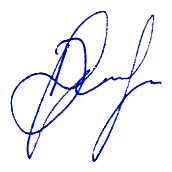 MB „Aplinkos modelis“2018-11-20 versija1-1 lentelė. Stacionarių taršos šaltinių fiziniai duomenys1-1 lentelė. Stacionarių taršos šaltinių fiziniai duomenys1-1 lentelė. Stacionarių taršos šaltinių fiziniai duomenys1-1 lentelė. Stacionarių taršos šaltinių fiziniai duomenys1-1 lentelė. Stacionarių taršos šaltinių fiziniai duomenys1-1 lentelė. Stacionarių taršos šaltinių fiziniai duomenys1-1 lentelė. Stacionarių taršos šaltinių fiziniai duomenys1-1 lentelė. Stacionarių taršos šaltinių fiziniai duomenys1-1 lentelė. Stacionarių taršos šaltinių fiziniai duomenysTaršos šaltiniaiTaršos šaltiniaiTaršos šaltiniaiTaršos šaltiniaiTaršos šaltiniaiTaršos šaltiniaiIšmetamųjų dujų rodikliai pavyzdžio paėmimo (matavimo) vietojeIšmetamųjų dujų rodikliai pavyzdžio paėmimo (matavimo) vietojeIšmetamųjų dujų rodikliai pavyzdžio paėmimo (matavimo) vietojePavadinimasNr.KoordinatėsKoordinatėsAukštis, mSkersmuo, mgreitis, 
m/stemperatūra,
 oCtūrio debitas (sausi dūmai),
nm3/sAtliekų deginimo jėgainės kaminas0016059612,94574331,65802,118,96029,7Biokuro jėgainės kaminas002-16059593,69574331,65802,515,96044,91Biokuro jėgainės kaminas002-26059588,19574331,65802,515,96044,91Vandens ruošimo mazgas0036059594,9574264,990,23,4150,1Atliekų deginimo jėgainės kuro bunkeris0046059618,28574203,67371,2x1,21,6aplinkos2,261Atliekų deginimo jėgainės kuro bunkeris0056059616,44574203,67371,2x1,21,6aplinkos2,261Elektros generatorius0066059633,94574258,454,550,449,54842,24Lakiųjų pelenų bunkeriai0076059644,64574303,6530,40,25,0150,15Lakiųjų pelenų bunkeriai0086059644,64574308,5530,40,25,0150,15Aktyvuotos anglies bunkeris0096059638,59574304,0512,50,25,0150,15Gesintų kalkių bunkeris0106062087,94574293,2525,50,25,0150,15Dugno pelenų patalpa0116059648,02574245,12211,51,7x13,1152,75Filtras nr.10146059418,67574230,4113,660,917,8aplinkos11,30156059418,67574238,4613,660,917,8aplinkos11,3Filtras nr.20166059493,87574230,4413,660,917,1aplinkos10,850176059493,13574235,6213,660,917,1aplinkos10,85Filtras nr.30186059485,03574142,7313,170,920,9aplinkos13,3Filtras nr.40196059544,41574223,93110,7x1,37,4aplinkos6,7Lakiųjų pelenų bunkeris0206059546,79574265,6280,38,4500,5Dugno pelenų bunkeris0216059539,24574236,75170,3x0,31,8200,15Gesintų kalkių bunkeris0226059553,89574286,37200,35,1250,33Alsuoklis0236059491,1574292,920,80,0213,850,00131-2 lentelė. Tarša į aplinkos orą1-2 lentelė. Tarša į aplinkos orą1-2 lentelė. Tarša į aplinkos orą1-2 lentelė. Tarša į aplinkos orą1-2 lentelė. Tarša į aplinkos orą1-2 lentelė. Tarša į aplinkos orą1-2 lentelė. Tarša į aplinkos orą1-2 lentelė. Tarša į aplinkos orą1-2 lentelė. Tarša į aplinkos orą1-2 lentelė. Tarša į aplinkos orąTaršos šaltiniaiTaršos šaltiniaiTeršalaiTeršalaiNumatoma tarša (standartinėmis sąlygomis), mg/Nm3Numatoma tarša (standartinėmis sąlygomis), mg/Nm3Numatoma tarša (standartinėmis sąlygomis), mg/Nm3Teršalų išmetimo trukmė, Numatoma taršaNumatoma taršaPavadinimasNr.PavadinimasKodasvnt.0,5 val.parosval./metusg/st/metusAtliekų deginimo jėgainės kaminas001amoniakas134mg/Nm3151080000,623711,9750Atliekų deginimo jėgainės kaminas001anglies monoksidas (A)177mg/Nm31005080004,158059,8752Atliekų deginimo jėgainės kaminas001azoto oksidai (A)250mg/Nm310010080004,1580119,7504Atliekų deginimo jėgainės kaminas001chloro vandenilis440mg/Nm3601080002,494811,9750Atliekų deginimo jėgainės kaminas001fluoro vandenilis862mg/Nm34180000,16631,1975Atliekų deginimo jėgainės kaminas001gyvsidabris ir jo junginiai1024mg/Nm30,050,0580000,00210,0599Atliekų deginimo jėgainės kaminas001kadmis ir jo junginiai3211mg/Nm30,050,0580000,00210,0599Atliekų deginimo jėgainės kaminas001talis ir jo junginiai7911mg/Nm30,050,0580000,00210,0599Atliekų deginimo jėgainės kaminas001kietosios dalelės (A)6493mg/Nm3301080001,247411,9750Atliekų deginimo jėgainės kaminas001LOJ (BOA)308mg/Nm3201080000,831611,9750Atliekų deginimo jėgainės kaminas001dioksinai7866ng/Nm30,10,180004,158x10-91,1975x10-7Atliekų deginimo jėgainės kaminas001furanai7875ng/Nm30,10,180004,158x10-91,1975x10-7Atliekų deginimo jėgainės kaminas001sieros dioksidas (A)1753mg/Nm32005080008,316059,8752Atliekų deginimo jėgainės kaminas001arsenas ir jo junginiai217mg/Nm30,50,580000,02080,5988Atliekų deginimo jėgainės kaminas001chromas ir jo junginiai2721mg/Nm30,50,580000,02080,5988Atliekų deginimo jėgainės kaminas001kobaltas ir jo junginiai3401mg/Nm30,50,580000,02080,5988Atliekų deginimo jėgainės kaminas001manganas ir jo junginiai3516mg/Nm30,50,580000,02080,5988Atliekų deginimo jėgainės kaminas001nikelis ir jo junginiai1589mg/Nm30,50,580000,02080,5988Atliekų deginimo jėgainės kaminas001stibis ir jo junginiai4112mg/Nm30,50,580000,02080,5988Atliekų deginimo jėgainės kaminas001švinas ir jo junginai2094mg/Nm30,50,580000,02080,5988Atliekų deginimo jėgainės kaminas001vanadis ir jo junginiai2023mg/Nm30,50,580000,02080,5988Atliekų deginimo jėgainės kaminas001varis ir jo junginiai4424mg/Nm30,50,580000,02080,5988Biokuro jėgainės kaminas002-1anglies monoksidas (A)177mg/Nm3160-81507,1856251,1000Biokuro jėgainės kaminas002-1azoto oksidai (A)250mg/Nm3160-81507,1856225,9900Biokuro jėgainės kaminas002-1kietosios dalelės (A)6493mg/Nm320-81500,898226,3532Biokuro jėgainės kaminas002-1sieros dioksidas (A)1753mg/Nm3200-81508,982030,1320Biokuro jėgainės kaminas002-2anglies monoksidas (A)177mg/Nm3160-81507,1856251,1000Biokuro jėgainės kaminas002-2azoto oksidai (A)250mg/Nm3160-81507,1856225,9900Biokuro jėgainės kaminas002-2kietosios dalelės (A)6493mg/Nm320-81500,898226,3532Biokuro jėgainės kaminas002-2sieros dioksidas (A)1753mg/Nm3200-81508,982030,1320Vandens ruošimo mazgas003natrio šarmas6493g/s87600,0000040,00013Atliekų deginimo jėgainės kuro bunkeris004amoniakas134g/s7600,00070,0019Atliekų deginimo jėgainės kuro bunkeris004kietosios dalelės (C)4281g/s7600,00060,0016Atliekų deginimo jėgainės kuro bunkeris004LOJ308g/s7600,01230,03365Atliekų deginimo jėgainės kuro bunkeris004sieros vandenilis1778g/s7600,00040,0011Atliekų deginimo jėgainės kuro bunkeris005amoniakas134g/s7600,00070,0019Atliekų deginimo jėgainės kuro bunkeris005kietosios dalelės (C)4281g/s7600,00060,0016Atliekų deginimo jėgainės kuro bunkeris005LOJ308g/s7600,01230,03365Atliekų deginimo jėgainės kuro bunkeris005sieros vandenilis1778g/s7600,00040,0011Elektros generatorius006anglies monoksidas (B)5917g/s243,55090,3068Elektros generatorius006azoto oksidai (B)5872g/s249,05900,7827Elektros generatorius006kietosios dalelės (B)6486g/s240,08020,0069Elektros generatorius006LOJ308g/s240,96300,0832Elektros generatorius006sieros dioksidas (B)5897g/s240,06020,0052Lakiųjų pelenų silosas007kietosios dalelės (C)4281mg/Nm31040000,00150,0216Lakiųjų pelenų silosas008kietosios dalelės (C)4281mg/Nm31040000,00150,0216Aktyvuotos anglies silosas009kietosios dalelės (C)4281mg/Nm310100,00150,00005Gesintų kalkių silosas010kietosios dalelės (C)4281mg/Nm3101950,00150,00105Dugno pelenų patalpa011kietosios dalelės (C)4281mg/Nm31080000,02750,7920Filtras nr.1014kietosios dalelės (C)4281mg/Nm3130240,01130,1230015kietosios dalelės (C)4281mg/Nm3130240,01130,1230Filtras nr.2016kietosios dalelės (C)4281mg/Nm3130240,010850,1181017kietosios dalelės (C)4281mg/Nm3130240,010850,1181Filtras nr.3018kietosios dalelės (C)4281mg/Nm3184000,01330,4022Filtras nr.4019kietosios dalelės (C)4281mg/Nm3184000,00670,2026Lakiųjų pelenų silosas020kietosios dalelės (C)4281mg/Nm3584000,00250,0756Dugno pelenų silosas021kietosios dalelės (C)4281mg/Nm31084000,00150,0454Gesintų kalkių silosas022kietosios dalelės (C)4281mg/Nm351950,001650,0012Alsuoklis023LOJ308mg/Nm3145,98100,00018980,00001Viso:Viso:Viso:Viso:Viso:Viso:Viso:Viso:Viso:1359,774TransportasAtstumas PŪV planuojamos naudoti žemės sklypo dalies teritorijoje, mReisų skaičius, vnt./metusBendras nuvažiuotas atstumas, kmSunaudoto dyzelinio kuro kiekis, t/metusSunaudoto benzino kiekis, t/metusAtliekų atvežimas685198213580,175Džiovinto dumblo atvežimas685150010280,132Dugno pelenų išvežimas555447624840,320Lakiųjų pelenų išvežimas2706691810,023Amoniako atvežimas2605161340,017Kitų žaliavų atvežimas3704991850,024Lengvasis transportas740547540520,0910,116Biokuro paruošimo mazgasBiokuro paruošimo mazgasBiokuro paruošimo mazgasBiokuro paruošimo mazgasBiokuro paruošimo mazgasBiokuro paruošimo mazgasBiokuro atvežimas (skiedra)4501736078121,922Biokuro atvežimas (rastai)900744066961,647Frontaliniai krautuvai52,48Transporto priemonės tipasNaudojamas kurasKuro sunaudojimas, t/metusCOCONOxNOxLOJLOJKDKDTransporto priemonės tipasNaudojamas kurasKuro sunaudojimas, t/metusEmisijos rodiklis, g/kgTeršalo emisija, t/metusEmisijos rodiklis, g/kgTeršalo emisija, t/metusEmisijos rodiklis, g/kgTeršalo emisija, t/metusEmisijos rodiklis, g/kgTeršalo emisija, t/metusLengvieji automobiliai Benzinas0,09184,700,0088,730,00110,050,001Lengvieji automobiliai Dyzelinas0,1163,330,00012,960,0020,700,0001,100,0001Sunkiasvoriai automobiliaiDyzelinas4,2607,580,03233,370,1421,920,0080,940,004KrautuvasDyzelinas52,48010,7720,56532,7921,7213,8500,2022,0860,109Viso:Viso:Viso:0,6061,8650,2110,114Teršalo pavadinimasRibinės aplinkos oro užterštumo vertės, µg/m3Ribinės aplinkos oro užterštumo vertės, µg/m3Ribinės aplinkos oro užterštumo vertės, µg/m3Teršalo pavadinimaspusės valandosparosmetųAnglies monoksidas-10000-Azoto dioksidas200-40Kietosios dalelės (KD10)-5040Kietosios dalelės (KD2,5)--25Sieros dioksidas35012520Lakūs organiniai junginiai50001--Amoniakas20040-Vandenilio chloridas200200-Vandenilio fluoridas205Kadmis ir jo junginiai--0,0052Talis ir jo junginiai---Gyvsidabris0,92--Stibis ir jo junginiai10--Arsenas ir jo junginiai--0,0062Švinas ir jo junginiai--0,5Chromas ir jo junginiai1,51,5-Kobaltas ir jo junginiai-1-Varis ir jo junginiai-2-Manganas ir jo junginiai101-Nikelis ir jo junginiai--0,022Vanadis ir jo junginiai-1-Dioksinai ---Furanai 10 --Sieros rūgštis300100-Sieros vandenilis8--Natrio šarmas10--TeršalasRibinė vertėRibinė vertėSuskaičiuota pažemio koncentracijaSuskaičiuota pažemio koncentracijaSuskaičiuota pažemio koncentracijaSuskaičiuota pažemio koncentracijaTeršalasRibinė vertėRibinė vertėnevertinant foninės taršosnevertinant foninės taršosįvertinus foninę taršąįvertinus foninę taršąTeršalasRibinė vertėRibinė vertėC maksC maks/ ribinė vertėC maksC maks/ ribinė vertėTeršalasvidurkis[µg/m3][µg/m3]RV  dalimis][µg/m3][RV  dalimis]Anglies monoksidas (CO)8 valandų1000021,880,0021723,200,17Azoto dioksidas (NO2)1 valandos20012,830,06465,490,33Azoto dioksidas (NO2)metų400,6280,01617,9910,45Kietosios dalelės (KD10)paros501,2140,02418,020,36Kietosios dalelės (KD10)metų400,5950,01516,840,42Kietosios dalelės (KD2.5)metų250,2890,01212,420,50Sieros dioksidas (SO2)1 valandos35030,060,086114,20,33Sieros dioksidas (SO2)paros12510,5500,08416,070,13Lakūs organiniai junginiai (LOJ)pusės valandos50000,7890,0002622,60,125Amoniakaspusės valandos2000,5920,003127,90,640Vandenilio chloridaspusės valandos2002,3670,0122,3670,012Vandenilio fluoridaspusės valandos200,15780,0080,15780,008Kadmis, talismetų0,0050,000120,0240,000120,024Gyvsidabris ir jo junginiaipusės valandos0,90,0020,0020,0020,002stibis ir jo junginiaipusės valandos100,020,0020,020,002arsenas ir jo junginiaimetų0,0060,00120,2000,00120,200švinas ir jo junginaimetų0,50,00120,0020,00120,002chromas ir jo junginiaipusės valandos1,50,020,0130,020,013kobaltas ir jo junginiaiparos10,0170,0170,0170,017varis ir jo junginiaiparos20,0170,0090,0170,009manganas ir jo junginiaipusės valandos100,020,0020,020,002vanadis ir jo junginiaiparos10,0170,0170,0170,017nikelis ir jo junginiaimetų0,020,00120,0600,00120,060Dioksinai ir furanaipusės valandos103,94E-093,94E-103,94E-093,94E-10Sieros vandenilispusės valandos80,00170,00020,00170,0002Natrio hidroksidaspusės valandos100,00180,00020,00180,0002TeršalasRibinė vertėRibinė vertėPAV atrankaPAV ataskaita, 2015 m.Pokytis lyginant su PAVTeršalasRibinė vertėRibinė vertėApskaičiuotos didžiausios koncentracijos nevertinant foninės taršosApskaičiuotos didžiausios koncentracijos nevertinant foninės taršosPokytis lyginant su PAVTeršalasRibinė vertėRibinė vertėC maksC maksPokytis lyginant su PAVTeršalasvidurkis[µg/m3][µg/m3][µg/m3]Anglies monoksidas (CO)8 valandų1000021,8822,06-1%Azoto dioksidas (NO2)1 valandos20012,8313,98-8%Azoto dioksidas (NO2)metų400,6280,639-2%Kietosios dalelės (KD10)paros501,2141,416-14%Kietosios dalelės (KD10)metų400,5950,631-6%Kietosios dalelės (KD2.5)metų250,2890,316-9%Sieros dioksidas (SO2)1 valandos35030,0635,33-15%Sieros dioksidas (SO2)paros12510,55012,240-14%Lakūs organiniai junginiai (LOJ)pusės valandos50000,7891,01-22%Amoniakaspusės valandos2000,5920,616-4%Vandenilio chloridaspusės valandos2002,3672,464-4%Vandenilio fluoridaspusės valandos200,15780,164-4%Kadmis, talismetų0,0050,000120,000120%Gyvsidabris ir jo junginiaipusės valandos0,90,0020,021-90%stibis ir jo junginiaipusės valandos100,020,021-5%arsenas ir jo junginiaimetų0,0060,00120,00120%švinas ir jo junginaimetų0,50,00120,00120%chromas ir jo junginiaipusės valandos1,50,020,021-5%kobaltas ir jo junginiaiparos10,0170,021-19%varis ir jo junginiaiparos20,0170,021-19%manganas ir jo junginiaipusės valandos100,020,021-5%vanadis ir jo junginiaiparos10,0170,021-19%nikelis ir jo junginiaimetų0,020,00120,00120%Dioksinai ir furanaipusės valandos103,94E-094,10E-09-4%Sieros vandenilispusės valandos80,00170,003-43%Natrio hidroksidaspusės valandos100,00180,0054-67%Taršos šaltiniaiTaršos šaltiniaiTeršalai turintys kvapąNumatoma taršaNumatoma taršaKvapo slenkstisKvapo emisijapavadinimasNr.pavadinimasvienkartinis dydisvienkartinis dydispavadinimasNr.pavadinimasvnt.maks.mg/m3OU/sAtliekų deginimo jėgainė001amoniakasmg/Nm3150,76586,184Atliekų deginimo jėgainė001azoto oksidai (A)mg/Nm34000,37731511,94Atliekų deginimo jėgainė001chloro vandenilismg/Nm3601,241437,097Atliekų deginimo jėgainė001fluoro vandenilis mg/Nm340,0373210,811Atliekų deginimo jėgainė001sieros dioksidas (A)mg/Nm320022970Biokuro jėgainė002--1azoto oksidai (A)mg/Nm32000,37723824,93Biokuro jėgainė002--1sieros dioksidas (A)mg/Nm320024491Biokuro jėgainė002-2azoto oksidai (A)mg/Nm32000,37723824,93Biokuro jėgainė002-2sieros dioksidas (A)mg/Nm320024491Atliekų deginimo jė-gainės kuro bunkeris004amoniakasg/s0,00070,760,921Atliekų deginimo jė-gainės kuro bunkeris004sieros vandenilisg/s0,00040,00076526,316Atliekų deginimo jė-gainės kuro bunkeris005amoniakasg/s0,00070,760,921Atliekų deginimo jė-gainės kuro bunkeris005sieros vandenilisg/s0,00040,00076526,316TeršalasRibinė vertėRibinė vertėApskaičiuota didžiausia kvapų koncentracija aplinkos ore planuojamai veiklaiApskaičiuota didžiausia kvapų koncentracija aplinkos ore planuojamai veiklaiTeršalasvidurkisOUE/m3OUE/m3vnt. dalimis ribinės vertėsTeršalas1 valandos80,070,009